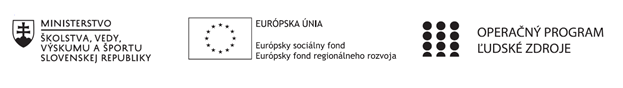 Správa o činnosti pedagogického klubu Príloha:Prezenčná listina zo stretnutia pedagogického klubuPrioritná osVzdelávanieŠpecifický cieľ1.1.1 Zvýšiť inkluzívnosť a rovnaký prístup ku kvalitnému vzdelávaniu a zlepšiť výsledky a kompetencie detí a žiakovPrijímateľZŠ s MŠ PodolínecNázov projektuCieleným rozvojom gramotností k lepším vzdelávacím výsledkom.Kód projektu  ITMS2014+312011V796Názov pedagogického klubu Informačné technológieDátum stretnutia  pedagogického klubu30.03.2021Miesto stretnutia  pedagogického klubuZŠ s MŠ PodolínecMeno koordinátora pedagogického klubuMgr. Ľubomír BujnovskýOdkaz na webové sídlo zverejnenej správyhttps://zspodolinec.edupage.org/Manažérske zhrnutie:Kľúčové slová stretnutia : E – test, online testovanie, školské testovanie, alfa program,  tvorba testových úloh, platforma Zoom, WebTesty.sk, zborovňa.skE-test– je skratka pre národný projekt Zvyšovanie kvality vzdelávania na základných a stredných školách s využitím elektronického testovania. E-Test – je názov elektronického testovacieho systému vyvinutého dodávateľom (IBM Slovensko, spol. s r. o.) pre národný projekt E-test. Školy ho využívajú prostredníctvom licencií (Licencia Škola, Licencia Žiak...) na školské, certifikačné alebo učiteľské testovanie svojich žiakov. Licencie sú pre necertifikačné školy a pre certifikačné školy rozdielne. Rozvoj digitálnych zručností považujeme za nedeliteľnú súčasť moderného vzdelávania. Ich dôležitosť a význam nám v uplynulom roku naplno ukázala pandémia. Zlepšovať svoje digitálne schopnosti musia žiaci, študenti, ale aj mnohí z nás dospelých. Aby bola digitálna transformácia, ktorá čaká našu spoločnosť spravodlivá, prístup k nej musia mať všetky skupiny obyvateľstva bez rozdielu veku, sociálneho postavenia. COVID-19 už vyše roka preveruje digitálne zručnosti nás všetkých. V nových podmienkach ,lockdownov´ vedeli lepšie zdolávať všetky prekážky hlavne tí, ktorí sa vedeli prispôsobiť novej situácii aj vďaka lepším e-zručnostiam.Množstvo web stránok a platforiem, ktoré sú k dispozícii v dnešnej dobe učiteľom a ich žiakom prináša lepšiu cestu k osvojeniu si digitálnych zručností žiakov.Členovia klubu prehodnotili :Rozličné možnosti on-line testovaniaVytvorili súbor testov prispôsobených k ich vyučovaciemu predmetu a kvalifikáciiDiskutovali o možnostiach diagnostikovania testov, analyzovali diagnostiku a porovnávali  slovné hodnotenia a hodnotenie známkou žiakovVýhody a nevýhody ponúkaných nástrojov on-line testovaniaNajčastejšie využívané on-line testovanie na našej školeZávery a odporúčania:Členovia klubu sa zhodli na tom, že zvyšovanie digitálnych zručností je v digitálnej transformácii najefektívnejšia cesta, ako inovovať potenciál žiakov pre ich budúcnosť, vychovávať talenty a zachovávať do budúcna pracovné miesta. Práve správne nastavený proces digitálneho vzdelávania dokáže posunúť človeka na kvalitatívne vyššiu úroveň. Každý učiteľ má možnosť výberu on-line testovania žiakov a jeho diagnostiky.Vypracoval (meno, priezvisko)Mgr. Veronika Lutzová Dátum30.03.2021PodpisSchválil (meno, priezvisko)Mgr. Silvia ReľovskáDátumPodpis